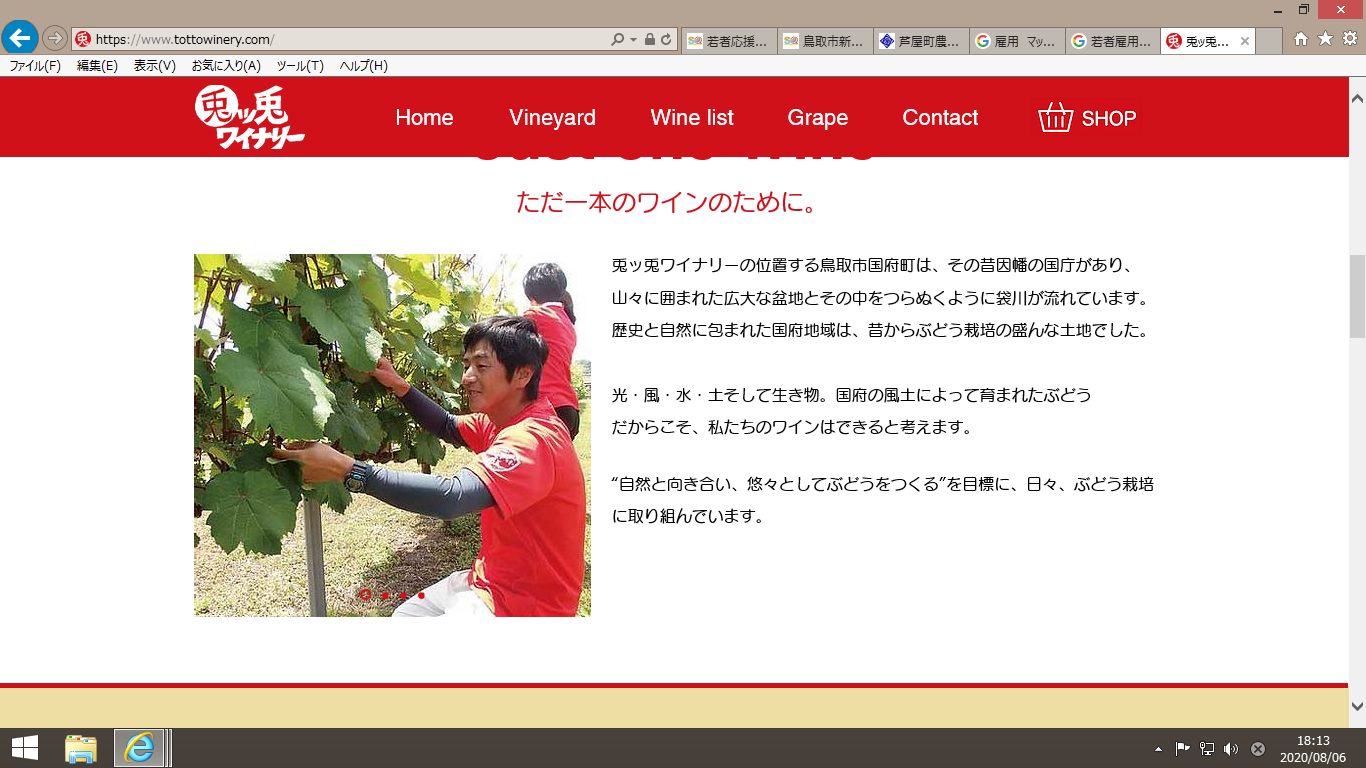 “若者応援！農の雇用支援事業”を開始しました～「鳥取市独自」新型コロナウイルス感染症支援策～　鳥取市では、新型コロナウイルス感染症に関する独自支援策として、アルバイトの機会及び収入が減少している大学生等と市内の農業者とのマッチング支援事業を開始しました。　この度、大学生と農業者とのマッチングが初めて成立し、大学生が実際に下記農業現場で収穫等を行いますので、お知らせします。記１　日時　　令和２年８月８日（土）～８月１３日（木）　　　　　　　　　※午前８時～１２時頃２　場所　　兎ッ兎（とっと）ワイナリー（国府町麻生１７８－１１）　　　　　　　　TEL　０８５７－３０－０００３３　内容　　（１）生食ブドウ収穫・調整・袋詰め・出荷　　　　　　　　（２）加工用ぶどう収穫４　その他　　兎ツ兎ワイナリーについて　　　　　　　　　草生栽培（除草剤を用いず雑草を刈ることで、ほ場に有機物を供給する）など環境に配慮し、鳥取市国府町の風土を活かしたぶどう栽培と加工（ワインなど）を行っている６次化産業認定事業者です。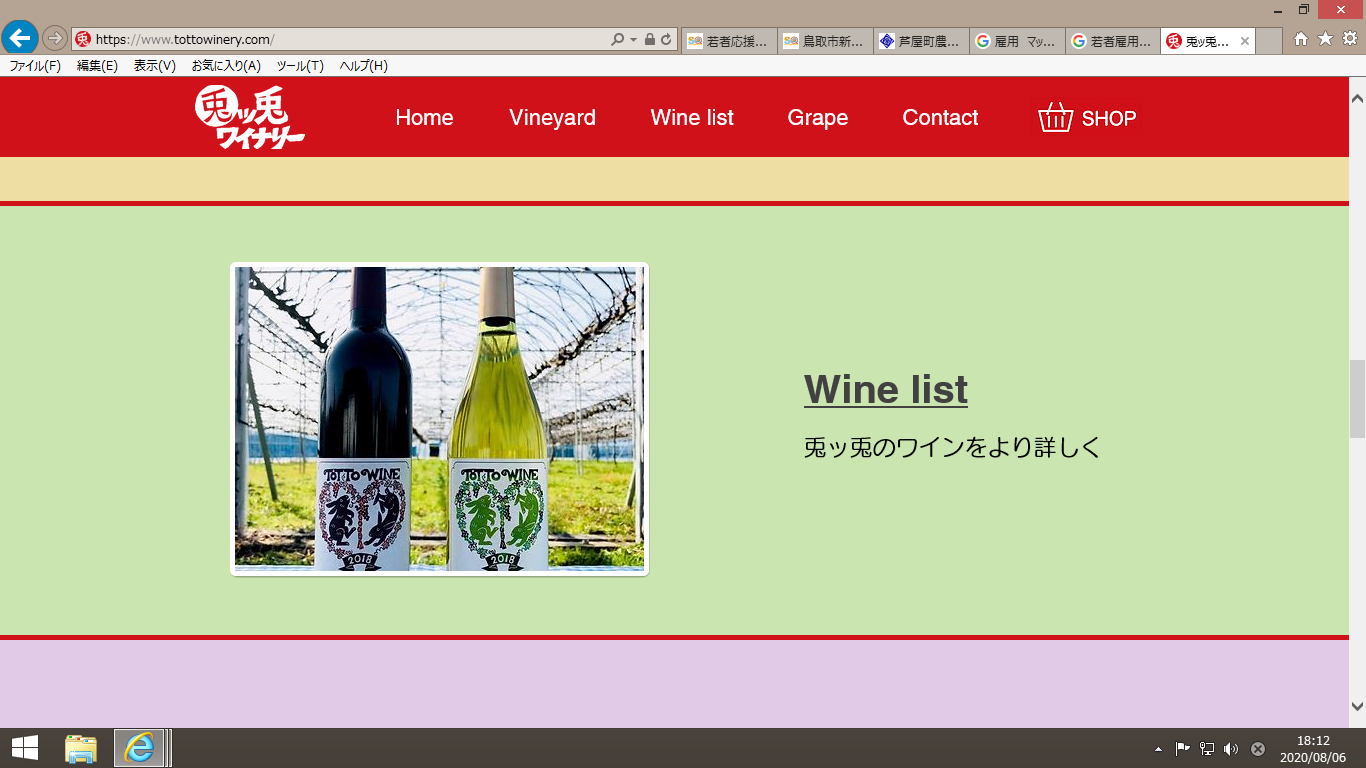 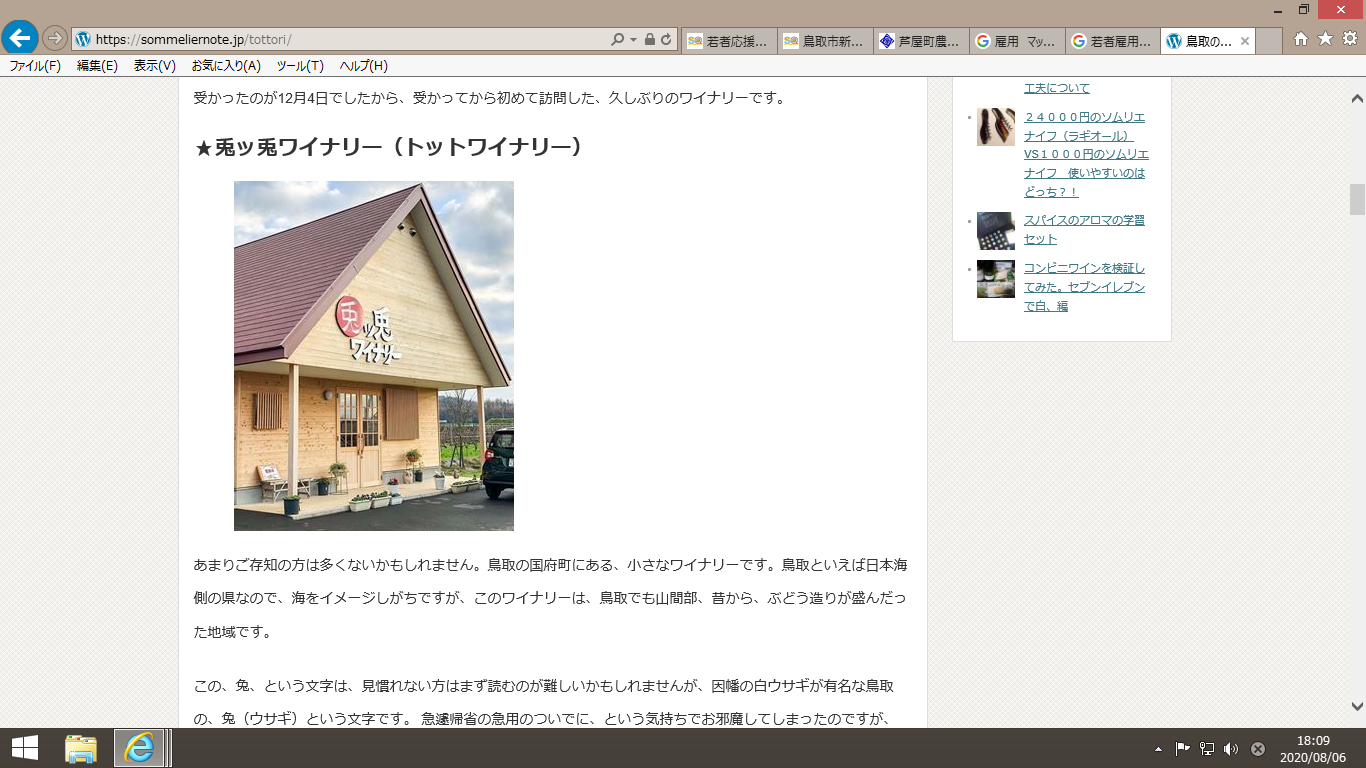 資　料　提　供資　料　提　供令和２年８月７日令和２年８月７日担当課（担当者）【制度に関すること】農政企画課（上田）【マッチングに関すること】　　経済・雇用戦略課（保木本）電　話【農政】0857-30-8304（内線2536）【経済】0857-30-8284（内線7513）